Einladung zur 93. Hauptversammlungdes VSPB Bern-GemeindenInvitation à la 93e assemblée générale de la FSFP section Berne-communesOrt/Lieu:	Restaurant Weisses Kreuz, Lyss -  www.kreuz-lyss.ch Zeit/Date et heure: 	Mittwoch / mercredi, 10.05.2023, 19.00 Uhr / 19.00 hTraktanden / Ordre du jour1.  Begrüssung / Salutations2.  Wahl der Stimmenzähler / Election des scrutateurs3.  Genehmigung des Protokolls vom 5.5.2022 / Approbation du procès-verbal de l‘ AG du 5.5.2022 4.  Jahresbericht der Präsidentin / Rapport annuel de la présidente5.  Jahresrechnung / Comptes 20226.  Festsetzung der Mitgliederbeiträge / Fixation des cotisations7.  Festsetzung der Entschädigungen / Fixation des indemnisations8.  Genehmigung des Voranschlages / Approbation budget 20239.  Wahlen / Elections	a) Gesamterneuerungswahl Vorstand (alle 2 Jahre)	    Réélection globale du comité (tous les 2 ans)	b) Rechnungsrevisoren / Réviseurs 10. Ehrungen / Hommages11. Grussworte / Allocutions12. Verschiedenes / DiversIm Anschluss an die HV begrüssen wir für ein Fach-Referat 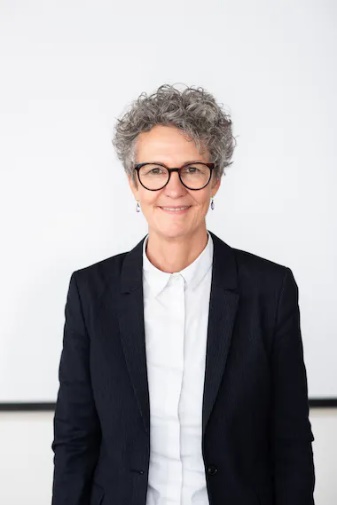 Romilda StämpfliVorsteherin des kant. Amts für Justizvollzug (AJV) und Präsidentin der Konferenzen der Leitenden Justizvollzug der Nordwest- und Innerschweiz (KLJV NWI-CH) sowie der kant. Leitenden Justizvollzug (KKLJV) und ehemalige Leitende Personaldienst und Personalentwicklung der Kapo Bern.Das Protokoll 2022 und die Jahresrechnung 2022 werden anlässlich der HV 2023 aufgelegt. Die Unterlagen können im Bedarfsfall vor der HV eingesehen werden.Le procès-verbal 2022 et les comptes annuels 2022 seront mis à disposition à l'occasion de l'AG 2023. Si nécessaire, les documents peuvent être consultés avant l'AG.Nach der Hauptversammlung sind alle zu einem Apéro herzlich eingeladen.Vous êtes toutes et tous cordialement invités à l’apéro offert après l’assemblée. Wir hoffen auf ein zahlreiches Erscheinen seitens der Mitglieder.
Nous espérons une présence nombreuse de la part des membres.Kameradschaftliche Grüsse / Salutations amicalesVorstand VSPB Sektion Bern-GemeindenLe comité de la section FSFP Bern-communes